ZLÍNSKÝ KRAJSKÝ FOTBALOVÝ SVAZ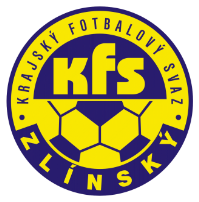 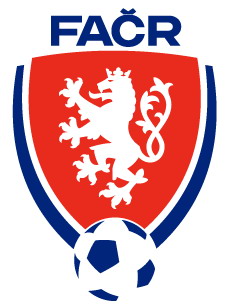 Hradská 854, 760 01 ZLÍNTel: 577 019 393Email: lukas@kfszlin.czDK Zlínského KFS dle § 89 odst. 2 písm. a) zahajuje disciplinární řízeníVečerka Jiří		97021534	Morkovice		2022720A1A2205Somberg Jan		75101087	Mladcová		2022720A2B2201Pospíšil Martin		92120171	Těšnovice		2022720A2B2204Bartoš Adam		96081384	Vlachovice		2022720A3A2201Zálešák Martin		94100781	Uh. Ostroh		2022720A3C2201Klimeš Miloš		04081115	Bojkovice		2022720C1A2204Michalec Viktor		08081813	Bojkovice		2022720E1A1804Surovec Lukáš		08120756	Kvítkovice		2022720E2A1601Ševčík František		00101492	Kelč		8 ŽKTvrdoň Luboš 		93120072	Choryně		12 ŽKBartoš Adam 		96081384	Vlachovice	12 ŽKTrochta Matouš 		99070168	Ratiboř		8 ŽKNovosad Jan 		87030611	Prlov		8 ŽKHubáček Pavel 		02110220	Nedachlebice	8 ŽKVálek Šimon 		99021088	Lhota		8 ŽKKapusta Radomír 	96020716	Poličná		4 ŽKVedral Jakub		93120341	Choryně		4 ŽKAndrýsek Nikola 	92021018	Hovězí		4 ŽKAdamík Lukáš 		91062455	Příluky		4 ŽKJurečka David 		94100739	Dol. Bečva	4 ŽKOndryáš Ondřej 		96081455	Halenkov	4 ŽKKalina Adam 		94120934	Bojkovice	4 ŽKŽampach Jan 		95021598	Šumice		4 ŽKHaničák Roman 		85061328	Halenkov	4 ŽKHolec Pavel 		85100296	Halenkov	4 ŽKSmílek Jaroslav 		81111646	Jablůnka	4 ŽKKrejčí Vít 		80050664	Halenkov	4 ŽKDurna Tomáš 		91041291	Ořechov		4 ŽKKlimt Jakub 		94020473	Slušovice	4 ŽKZakopal Tomáš 		98080988	Holešov		4 ŽKBurián Adam 		03110504	Uh. Ostroh	4 ŽKSanislo Martin 		82070413	Chropyně	4 ŽKHoráček Tibor 		03070791	Kunovice	4 ŽKDubský Ondřej 		03100256	Nivnice		4 ŽKKlvaňa Tomáš 		92030699	Nedachlebice	4 ŽKSolanský Tomáš 		96090450	Prostř. Bečva	4 ŽK	Petružela Lukáš 		99061548	Vidče		4 ŽKHeryán Jan 		99080849	Vidče		4 ŽKPtáček Michal 		85030219	Val. Příkazy	4 ŽKDodek Michal 		85102100	Val. Příkazy	4 ŽKBaroš Milan 		81101707	Vigantice	4 ŽKTkadlec David 		03080970	Hor. Lideč	4 ŽKDvořák Marek 		04081377	Rožnov P/R.	4 ŽKHrnčiřík Jan 		97091223	Štítná n/Vl.	4 ŽKVaculík Tomáš 		93100894	Štítná n/Vl.	4 ŽKJanků Jakub 		94011883	Slušovice	4 ŽKZlínský David 		05080014	Hluk		4 ŽKJurák Adam 		05010753	Prakšice		4 ŽKBaránek Tomáš 		05120362	Val. Příkazy	4 ŽKPetráš Dalibor		05070713	Kunovice	4 ŽKKelíšek Jakub 		05060016	Uh. Brod	4 ŽKTalpa Martin 		04080868	Rožnov p/R.	4 ŽK